Study Skill #1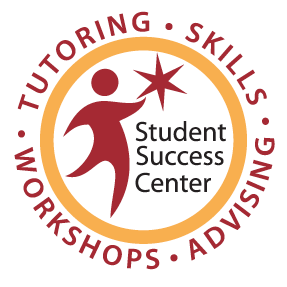 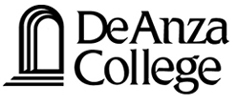 Part I:  Getting to Know YouInstructions:  Get acquainted with your tutor by taking turns asking each other the following questions, and recording each other’s responses on separate sheets. What is your favorite number?  Why?What are your academic goals?  What is your intended major?What math classes do you need to complete in order to achieve the above goals?  If you do not know, please visit a Learning Resources Academic Advisor within the SSC.What is the most recent math course you took?  When did you take it?What are your strongest studying assets?How would you describe your attitude towards math?What is your largest math strength, or what is the easiest to learn in math?What is your largest math weakness, or what is the most difficult to learn in math?What courses are you taking this quarter?  What are your total enrolled units?How has your experience been so far at De Anza College?Part II:  Reading the SyllabusRead the course syllabus (green sheet) together carefully, and write down your answers to the following questions:What is your instructor’s:Name?_____________________________________  Email?___________________________________________ Phone #(if given)?________________________  Mailbox location?______________________________Office hours days, times and locations?_________________________________________________________________________________________________Absence policy?_________________________________________________________________________________________________Late assignments policy?_________________________________________________________________________________________________Make-up exam/quiz policy?_________________________________________________________________________________________________Required and recommended textbooks and/or software?_________________________________________________________________________________________________What is the date of the:First test and what sections are cover?_____________________________________________________Final exam and location?_____________________________  Is the final cumulative?___________What is allowed during exams? Check all that apply.        Calculators    If yes, what kind?_______________________________________________________________        Note card/”cheat” sheet    If yes, what size and how many?_______________________________        Handouts	  	        Textbook(s) 		       Lecture NotesAre there any projects for this class?______________  If yes, how many?_________________________Which three categories (exams, tests, quizzes, homework, participation, etc.) are worth the most points of the overall course grade and what are the percentages?Category 1______________________________________  Points percentage________________________Category 2______________________________________  Points percentage________________________Category 3______________________________________  Points percentage________________________What one quality does the instructor seem to value most, according to the syllabus (punctuality, thoroughness, hard effort, etc.)?_________________________________________________________________________________________________________How many pages of reading are assigned in a typical week?_____________________________________How do you define “studying”?_______________________________________________________________________________________________________________________________________________________________________________________________________________________________________________________________________________________How many hours do you have to study to be successful in this course?_________________________Mark the times with the location you will set aside to do your homework in this math class:What grade will you try for in this class? __________________________________________________What are the four advantages of earning an “A” grade in this course?a)_____________________________________________    b)____________________________________________c)_____________________________________________    d)____________________________________________What do you hope to learn from this class?Why is this class valuable to you?If any, what questions do you have about the syllabus, or what seems unclear?MonTuesWedThuFriSatSun7am8am9am10am11am12pm1pm2pm3pm4pm5pm6pm7pm8pm9pm10pm11pm